МУНИЦИПАЛЬНОЕ УЧРЕЖДЕНИЕДОПОЛНИТЕЛЬНОГО ОБРАЗОВАНИЯДОМ ДЕТСКОГО ТВОРЧЕСТВАГОРОДА ГЕОРГИЕВСКА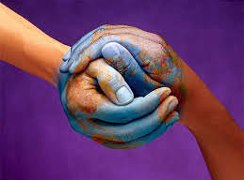 Автор: И.Б. Полтавцева, методист  2016г.ВведениеДетское движение – это процесс рождения, становления, развития и отмирания различных групп, группок и объединений, в которых консолидируются дети и взрослые по принципу общности их личных и общественных устремлений.С 1990 года единая и единственная детская организация прекратила свое существование. Ее непосредственный преемник – международный Союз пионерских организаций – Федерация детских организаций предложил ряд вариативных программ, сохранив часть детей, участвующих в их реализации. В ряде территорий Российской Федерации продолжили существование, обновившие содержание детские общественные организации.Детская общественная организация  «РАДУГА» города Георгиевска Ставропольского края была образована в 1998 году. Свою деятельность начала с объединения разрозненных отрядов. Конечно, все строилось не сразу, были и трудности, и победы. Постепенно складывались свои принципы и правила, потому что досуг должен быть со смыслом.             Сейчас «РАДУГА» – самостоятельная общественная организация, существующая в девяти образовательных учреждениях.            В организацию может вступить тот, кто активно работает в школе, создает и защищает социальные проекты, принимает участие в городских и краевых  мероприятиях. В настоящее время городская  организация насчитывает   5.280 человек, что составляет 74% от учащихся в городе. Ее состав подвержен изменениям, но все последние годы имеет тенденцию к устойчивому, хотя и небольшому, но численному росту.             Деятельность «РАДУГИ» координирует «Содружество взрослых и детей». Это Координационный совет старших вожатых и Штаб лидеров.            Успешно работает городская «Школа лидера». Традиционным мероприятием стало проведение «Эстафеты интересных дел».             Несколько лет лидеры организации реализуют проекты: «Юные патриоты - городу, «Дорогою добра», «Правильное питание-залог долголетия», «В моем подарке-сердце».           У организации есть свой годовой цикл. Его начало – сбор-старт активистов школьных объединений, завершение – летняя профильная смена лидеров детско-юношеского движения Ставропольского края (ДОЛ «Сосновый бор» г. Кисловодск).   Победители краевых и Всероссийских мероприятий ежегодно получают бесплатные путевки во Всероссийский детский центр «Орленок» (г. Туапсе).           Юные корреспонденты активно сотрудничают с городскими средствами массовой информации. Статьи о развитии детско-юношеского движения в городе регулярно публикуются в газетах «Георгиевская округа», «ТВ-неделя» и ««Георгиевские известия».          С уверенностью можно сказать, что каждый участник мероприятий в детской организации «РАДУГА» вносит крупицу своего творчества в общее дело. Мы понимаем то, что достигнуто сегодня-малая доля того, что нам предстоит сделать для людей в будущем.Концептуальное обоснование программы социально-психолого-педагогического сопровождения  детской общественной организации «РАДУГА»Концептуальное обоснование инновационного опыта разработки направило наше внимание на значимость детского движения как направляемой взрослыми – вожатыми общественно значимой деятельности детей и подростков.Изменения, происходящие в нашем обществе, не обошли стороной и детское движение. За несколько лет мы потеряли целое поколение детей, которых абсолютно не интересует судьба страны.Вот почему сегодня востребованы детские общественные объединения и организации, которые направлены на изменение самих себя, своего отношения к государству, обществу, своего статуса в нём.Именно детские организации и объединения способствуют самораскрытию личности ребёнка в среде, где он наиболее комфортно себя чувствует, где он свободен в своём волеизъявлении.Актуальность экспериментальной разработки путей формирования социально-активной личности в условиях детской общественной организации обусловлена тем, что в современной реальности обостряются противоречия между:- естественной потребностью подростков объединяться в группы по интересам и не умением обеспечить положительное функционирование своего объединения;- трудным социально-экономическим положением и совершенно новыми реалиями и возможностями для самореализации подростков, для обретения социального опыта непростых норм жизни и деятельности;- глобальным развитием научно-технического прогресса и бездуховностью юного поколения россиян.Проведённый нами анализ состояния воспитательной работы Георгиевской детской общественной организации "РАДУГА" показал, что, несмотря на позитивные изменения, в системе работы по формированию социально-активной личности средствами занятий и мероприятий в детских общественных объединениях, некоторые выявленные результаты не могут считаться удовлетворительными. Так, например, на вопрос “Как Вы считаете, нужно ли объединяться детям и иметь свои общественные организации?” 17,5 % детей ответили: «Возможно, но не обязательно».На вопрос: “Прежде всего, ребят может привлечь такое объединение, в котором…” 61,6 % детей ответили: «Просто можно побыть с друзьями» и только 20,9 %  – «Есть ответственность за общее дело, за друзей;К сожалению, приоритетным становятся мотивы, направленные только на получение удовольствия человеком, социально-значимая деятельность не вызывает интерес.Таким образом, полученные результаты нацеливают на совершенствование условий деятельности Георгиевской ДОО “РАДУГА”.В работах, касающихся вопросов детского движения И.П. Иванов и его последователи, раскрыли технологию коммунарского движения,  которая ориентирована на видение проблем подросткового возраста в ближайшем социуме, выдвижение инициатив по их решению, коллективная выработка способов и действий и реализация намеченного с последующим подведением итогов сделанного. Такой алгоритм деятельности соответствует сути самодеятельного объединения детей и способствует формированию социальной ответственности растущих граждан.В работе Д.И. Фельдштейна «детство» - это не социальный питомник, а развёрнутое во времени, ранжированное по плотности, структурам, формам деятельности социальное состояние, внутри которого сложно взаимодействуют дети и взрослые.Б.З. Вульфов, М.М. Бахтин, А.У. Хареш обратили внимание на равенство, которое не имеет ничего общего с наивным или наигранным равенством прав и обязанностей, на псевдодемократичность и антипедагогичность. По их мнению, равенство достигается в диалоге, как общение партнеров, сфокусированное на проблеме обсуждения или предмет деятельности.Вместе с тем до настоящего времени недостаточно изучены, на наш взгляд, возможности детских общественных объединений и организаций в формировании социально-активной личности посредством социально-психолого-педагогического сопровождения.Необходимость выделения данного аспекта и определила цель нашей исследовательской работы.В частности, было выдвинуто предположение о том, что если организовать эффективное социально-психолого-педагогическое сопровождение детской общественной организации, то у детей и подростков сформируется способность решать проблемы и готовность к правильным действиям, занять лидирующие позиции в ближайшем окружении, устанавливать контакт с другими людьми и поддерживать их в меняющемся социуме.Анализ названных выше теоретических предпосылок позволил сформулировать имеющую особую значимость для обоснования и практической проверки гипотезу: если создать эффективно социально-психолого-педагогическое сопровождение детской общественной организации, то у детей и подростков сформируются специальные, коммуникативные  и социальные компетенции.Учитывая возрастные, ценностные ориентации этнокультурные особенности детей и подростков, мы конкретизировали некоторые из указанных положений.Существующее разработанное нами социально-психолого-педагогическое сопровождение соответствует следующим критериям:       - инновационный подход;  - высокий уровень развития коммуникативных и организаторских способностей детей и подростков;  - социально значимую миссию;  - личностно – ориентированное взаимодействие специалистов на интегративной основе;  -моделирование, проектирование и консультирование организационной, содержательной и методических сторон.	  В качестве показателей эффективности предполагаемого нами подхода к решению проблемы, могут быть использованы:-самостоятельная деятельность детских объединений как коллективных членов общественной организации;- традиционные и инновационные методы формирования социально активной личности;- организация и проведение мероприятий различного уровня;- результативность участия детей и подростков в конкурсах и олимпиадах различной направленности.	  Изучение практики и результатов социально-психолого-педагогическое сопровождение, на основе выделенных показателей подтвердило эффективность выбранного нами пути решения проблем:         -увеличение численности городской детской общественной организации,        - результативность участия в конкурсах и акциях,        -активизация органов самоуправления Георгиевской детской общественной организации «РАДУГА» в решении социально значимых проблем. Описанный опыт может быть использован детско-юношескими общественными организациями и объединениями, а также образовательными учреждениями.Организация социально-психолого-педагогического сопровождения детской общественной организации «РАДУГА»Цель: создание эффективной системы социально-психолого-педагогического сопровождения детской общественной организации «РАДУГА», способствующей социальной востребованности и продвижению подростка  как конкурентоспособного человека во всех сферах общественной деятельности.ЗадачиОбучение воспитанников детской общественной организации сотрудничеству и диалогу на уровне взаимодействия отдельных людей, представителей различных национальных групп, различных культур.Формирование у детей и подростков убеждений о ценностно-смысловом равенстве людей как членов единого человеческого общества.Включение подростков в решение общенациональных, региональных и местных проблем.Направление процесса развития воспитанников детской общественной организации на социально приемлемые и личностно-полезные способы поведения.Создание условий для повышения уровня психологической культуры и психолого-педагогической компетентности участников программы социально-психолого-педагогического сопровождения «Мы – вместе».Основные формы и методы реализации программы социально-психолого-педагогического сопровождения детской общественной организации «РАДУГА»Анкетирование.ОпросТестирование.Тренинг.ЗанятиеМероприятие.Интерактивная игра.Дискуссия.Проектирование.Рефлексия.Основные направления программы социально-психолого-педагогического сопровождения детской общественной организации «РАДУГА»Создание и совершенствование программы детской общественной организации.Разработка и реализация социальных проектов.Профессиональный рост старших вожатых посредством допрофессиональной подготовки вожатых из числа старшеклассников, склонных к педагогической деятельности.Диагностика социального развития воспитанников детской общественной организации.Механизмы реализации программы социально-психолого-педагогического сопровождения детской общественной организации «РАДУГА»Программа по профилактике асоциального поведения детей и подростков «Стратегия успеха». Социальный проект «Юные патриоты – городу.Социальный проект «Дорогою добра». Социальный проект «В моем подарке – сердце.           Диагностический инструментарий: Методика самооценки лидерских качеств  «Я - лидер». Тест «Капитан и рядовой».Текст опросника Е.Б. Фанталовой «Ценностные ориентации».Методика А.А. Карманова "Цель-Средство-Результат".Характерологический опросник  К. Леонгарда.Тест описания поведения К.Томаса.Методика «Незаконченное предложение» А.М. Прихожан. Тест «Конструктивный рисунок человека из геометрических фигур» Рогова Е.И.Методика «Диагностика уровня эмпатии» В.В. Бойко.Методика анализа интересов А.Е. Голомшток, Е.А. Климова, О.П. Мешковской.Методика выявления коммуникативных  и организаторских способностей.Кадровое и финансовое обеспечение программы социально-психолого-педагогического сопровождения детской общественной организации «РАДУГА»Руководитель программы: методист МУДО Дома детского творчества осуществляет общее руководство программой согласно календарному плану и в соответствии с целью и задачами программы, отвечает за качество реализации программы, обучает старших вожатых и лидеров детских общественных объединений. Старшие вожатые общеобразовательных учреждений  координируют работу детских общественных объединений и проводят мероприятия в рамках программы.Лидеры городской Штаба детской общественной организации планируют и проводят мероприятия в рамках программы.Подростки – добровольцы помогают в проведении PR–компании, участвуют в деятельности детских общественных объединений.Партнеры, их роль и участие в социально-психолого-педагогическом сопровождении детской общественной организации        Председатель Совета краевой общественной организации «Союз детей Ставрополья» координирует совместную деятельность детских общественных организаций, проводит летние профильные смены лидеров детско-юношеского движения Ставропольского края.Главный специалист управления образования и молодежной политики городской администрации координирует совместную деятельность служб и ведомств по разработке, реализации и частичного финансирования программы, оказывает помощь в организации круглых столов и переговорных площадок с местными органами власти, службами и ведомствами.Директор Центра молодежных проектов способствует улучшению социальной интеграции и организации волонтерской деятельности, осуществляет частичное финансирование программы.Председатели национальных диаспор координируют совместную деятельность по проблеме развития толерантности.Командиры войсковых частей координируют совместную деятельность по реализации мероприятий военно-патриотической направленности в рамках реализации социального проекта «Юные патриоты – городу».Председатель Совета ветеранов координирует совместную деятельность по реализации мероприятий гражданско-патриотической направленности в рамках реализации социального проекта «Юные патриоты – городу».Председатель городского Общества инвалидов координирует совместную деятельность по реализации мероприятий в рамках социального проекта «В моем подарке – сердце».Педагог – организатор детского дома координирует совместную деятельность по реализации мероприятий в рамках социального проекта «Дорогою добра».Редакторы местных СМИ  координируют совместную деятельность по освещению деятельности городской детской общественной организации.Контроль за реализацией программы будет осуществляться Коорди-национным советом старших вожатых общеобразовательных учреждений. Заседания проводятся 1 раз в месяц (каждый второй вторник текущего месяца).ЛитератураВульфов Б.З. Парадоксы равенства // Социокинетика: Стратегия и тактика детского движения нового века. – М., 2002.Детское движение: Словарь – справочник. – М., 2005.Иванов И.П. Созидание: теория и методика воспитания. – СПб., 2003.Иванов И.П. Формирование юных общественников и организаторов. –Ленинград, 1969.Мудрик А.В. Социальная педагогика. – М., 2000.Теория, история, методика детского движения. Выпуск IX. Ассоциация исследователей детского движения, 2009.Пригожин А.И. Социология организаций. – М., 1980.Фельдштейн Д.И. Феномен Детства и его место в развитии современного общества // Мир психологии. – 2002.